嘉義縣六腳鄉灣內國民小學111學年度雙語國家政策－口說英語展能樂學計畫國民中小學英語日活動成果報告表活動名稱Santa Casey is comingSanta Casey is coming辦理日期111.12.19辦理地點灣內國小(禮堂/圖書室)灣內國小(禮堂/圖書室)參加人數國小部共計61人成果摘要-活動內容介紹及特色說明(列點說明)1.一二年級(唱跳): Santa Claus is Coming to TownAction songs2.三四年級(翻牌遊戲): Memory Card GameEach class will be divided into 2 groupsEach time only one person could go up to the front and turn over 2 cardsIf the 2 cards match, the cards stay face up, otherwise face downThe fastest group who makes all the cards turn over wins!3.五六年級(聖誕彩蛋): Christmas Treasure HuntChristmas Treasure Hunt4/5 people in a groupGoal: Help Santa find what he needsProcedure: Each group will be given 4 question cards and to find the tools that Santa need. Hints will only be provided after completing the tasks (the tasks are basically having a conversation with Casey or Fiona). The fastest to find all the tool cards and complete the worksheet will be the winner!1.一二年級(唱跳): Santa Claus is Coming to TownAction songs2.三四年級(翻牌遊戲): Memory Card GameEach class will be divided into 2 groupsEach time only one person could go up to the front and turn over 2 cardsIf the 2 cards match, the cards stay face up, otherwise face downThe fastest group who makes all the cards turn over wins!3.五六年級(聖誕彩蛋): Christmas Treasure HuntChristmas Treasure Hunt4/5 people in a groupGoal: Help Santa find what he needsProcedure: Each group will be given 4 question cards and to find the tools that Santa need. Hints will only be provided after completing the tasks (the tasks are basically having a conversation with Casey or Fiona). The fastest to find all the tool cards and complete the worksheet will be the winner!1.一二年級(唱跳): Santa Claus is Coming to TownAction songs2.三四年級(翻牌遊戲): Memory Card GameEach class will be divided into 2 groupsEach time only one person could go up to the front and turn over 2 cardsIf the 2 cards match, the cards stay face up, otherwise face downThe fastest group who makes all the cards turn over wins!3.五六年級(聖誕彩蛋): Christmas Treasure HuntChristmas Treasure Hunt4/5 people in a groupGoal: Help Santa find what he needsProcedure: Each group will be given 4 question cards and to find the tools that Santa need. Hints will only be provided after completing the tasks (the tasks are basically having a conversation with Casey or Fiona). The fastest to find all the tool cards and complete the worksheet will be the winner!1.一二年級(唱跳): Santa Claus is Coming to TownAction songs2.三四年級(翻牌遊戲): Memory Card GameEach class will be divided into 2 groupsEach time only one person could go up to the front and turn over 2 cardsIf the 2 cards match, the cards stay face up, otherwise face downThe fastest group who makes all the cards turn over wins!3.五六年級(聖誕彩蛋): Christmas Treasure HuntChristmas Treasure Hunt4/5 people in a groupGoal: Help Santa find what he needsProcedure: Each group will be given 4 question cards and to find the tools that Santa need. Hints will only be provided after completing the tasks (the tasks are basically having a conversation with Casey or Fiona). The fastest to find all the tool cards and complete the worksheet will be the winner!檢討或建議事項照片說明（4-10張）照片說明（4-10張）照片說明（4-10張）照片說明（4-10張）照片說明（4-10張）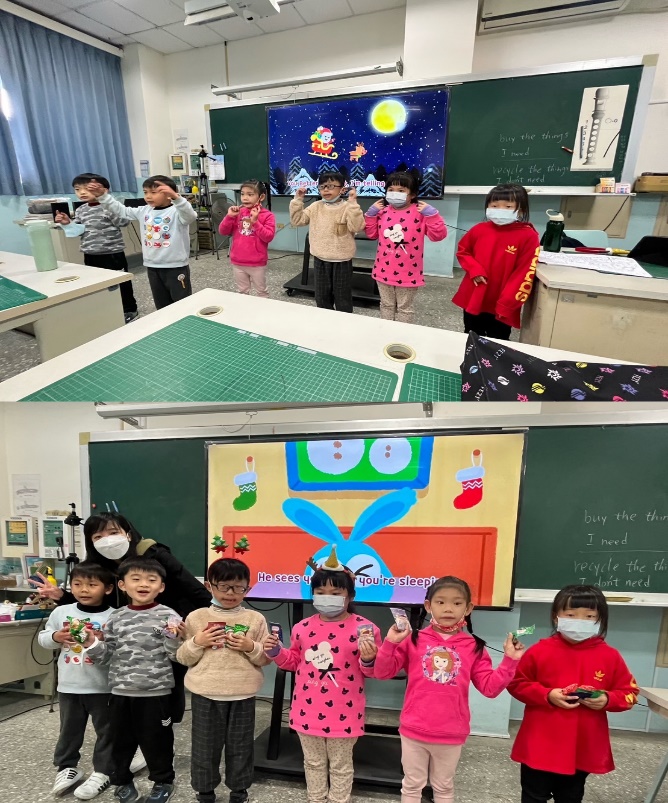 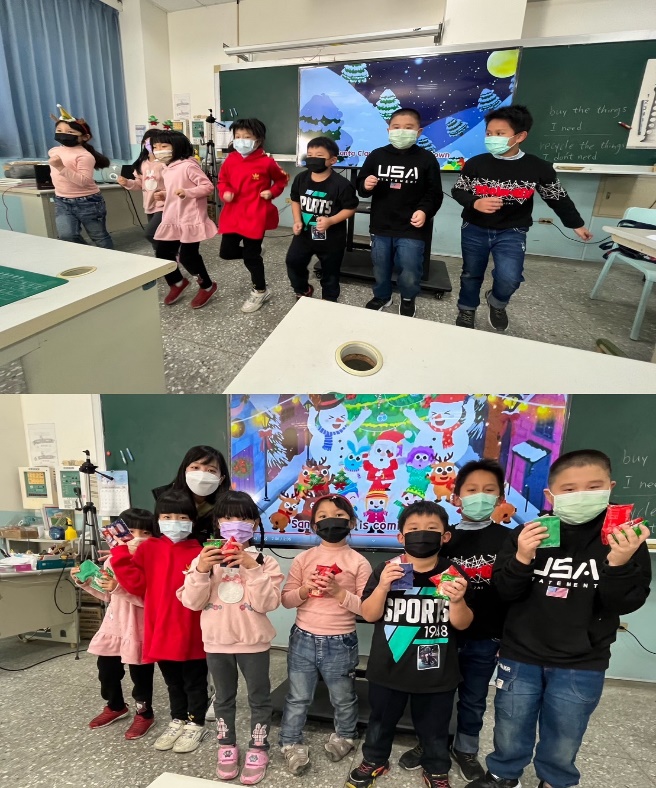 一二年級隨著外師一起聖誕節音樂律動。一二年級隨著外師一起聖誕節音樂律動。一二年級隨著外師一起聖誕節音樂律動。一二年級隨著外師一起聖誕節音樂律動。一二年級隨著外師一起聖誕節音樂律動。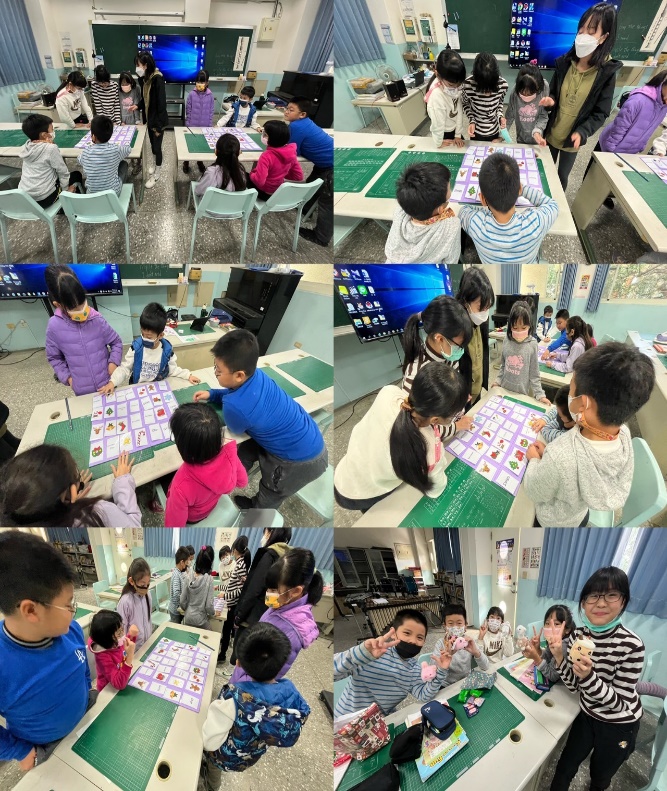 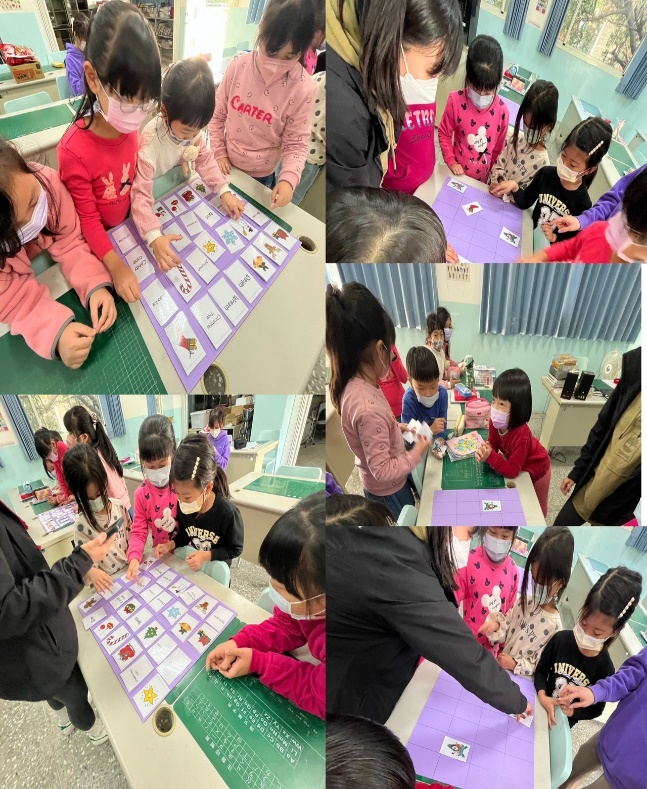 三四年級憑藉過人的記憶力，藉由團隊力量，成功配對一張張的聖誕節卡片。三四年級憑藉過人的記憶力，藉由團隊力量，成功配對一張張的聖誕節卡片。三四年級憑藉過人的記憶力，藉由團隊力量，成功配對一張張的聖誕節卡片。三四年級憑藉過人的記憶力，藉由團隊力量，成功配對一張張的聖誕節卡片。三四年級憑藉過人的記憶力，藉由團隊力量，成功配對一張張的聖誕節卡片。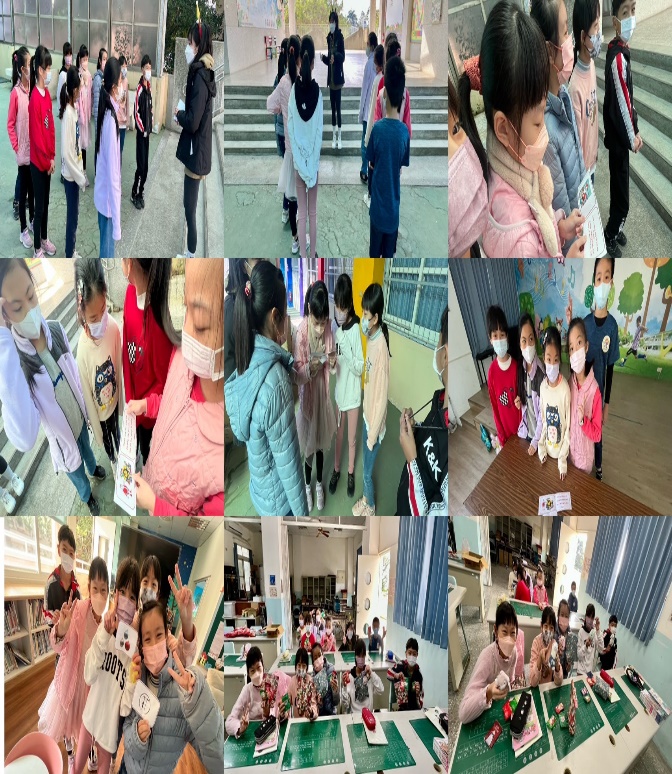 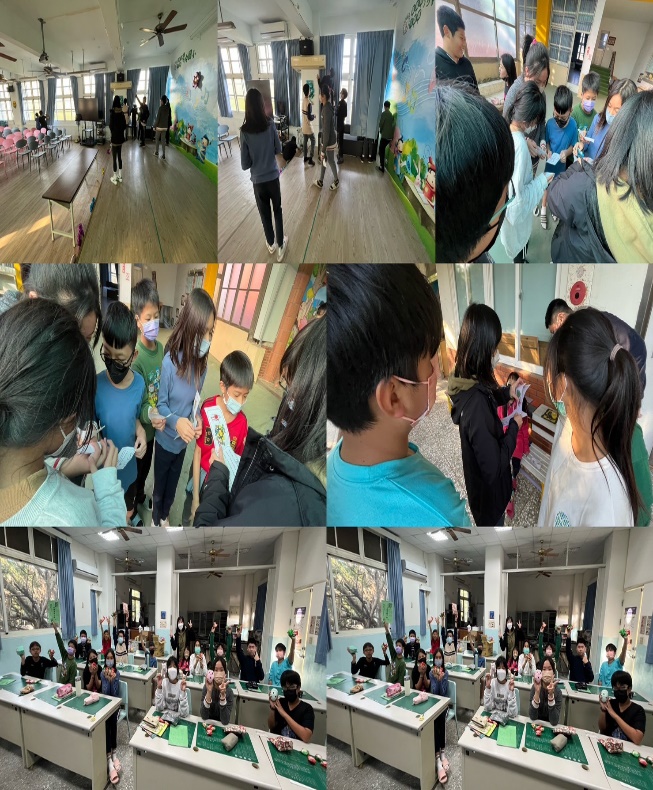 五六年級依照外師提示，分組到學校禮堂跟圖書室尋找聖誕節彩蛋，好不刺激。五六年級依照外師提示，分組到學校禮堂跟圖書室尋找聖誕節彩蛋，好不刺激。五六年級依照外師提示，分組到學校禮堂跟圖書室尋找聖誕節彩蛋，好不刺激。五六年級依照外師提示，分組到學校禮堂跟圖書室尋找聖誕節彩蛋，好不刺激。五六年級依照外師提示，分組到學校禮堂跟圖書室尋找聖誕節彩蛋，好不刺激。